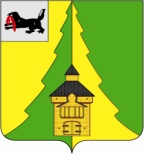 Российская Федерация	Иркутская область	 	Нижнеилимский муниципальный район	АДМИНИСТРАЦИЯ			ПОСТАНОВЛЕНИЕОт «01» марта  2023г. № 151   	г. Железногорск-ИлимскийОб утверждении Положения о конкурсе «Лучшая организация работы по охране трудав Нижнеилимском районе»В целях привлечения внимания работодателей к созданию на рабочих местах здоровых и безопасных условий труда, совершенствования работы по охране труда и  распространения передового опыта,   в соответствии со ст.6 Закона Иркутской области №58-оз от 23.07.2008г. «Об охране труда в Иркутской области», с учетом постановления Правительства Иркутской области от 30.05.2014г. №263-пп «Об утверждении Положения о конкурсе на лучшую организацию работы по охране труда в Иркутской области»,  руководствуясь  Уставом муниципального образования «Нижнеилимский район»,   Администрация Нижнеилимского муниципального районаПОСТАНОВЛЯЕТ:1. Утвердить  Положение о конкурсе  «Лучшая организация работы  по охране труда в Нижнеилимском районе» в новой редакции (Приложение к постановлению).2. Объявить о проведении в 2023 году конкурса «Лучшая организация работы по охране труда в Нижнеилимском  районе» по итогам работы за 2022 год.3. Установить сроки проведения конкурса в 2023 году -  с 1 по 24 марта.4. Рекомендовать в дальнейшем работодателям Нижнеилимского района ежегодно принимать участие в конкурсе  «Лучшая организация работы по охране труда в Нижнеилимском районе».5. Признать утратившим силу постановление администрации Нижнеилимского района от 20.02.2017г. №103 «Об утверждении Положения о проведении конкурса на лучшую организацию работы по охране труда в Нижнеилимском районе».6. Настоящее постановление  опубликовать в периодическом издании «Вестник Думы и Администрации Нижнеилимского муниципального района» и на официальном сайте администрации Нижнеилимского муниципального района.7. Контроль за исполнением постановления возложить на заместителя мэра района по жилищной политике, градостроительству, энергетике, транспорту и связи Цвейгарта В.В.	                   Мэр района                                     М.С. РомановРассылка: в дело -2,  Цвейгарт В.В., Субботкина Н.М., пресс-служба,  Драпеза Н.М.Драпеза  Н.М.  31491Приложение к постановлениюадминистрации Нижнеилимского муниципального районаот 01.03.2023 г.N 151ПОЛОЖЕНИЕО КОНКУРСЕ  «ЛУЧШАЯ ОРГАНИЗАЦИЯ РАБОТЫ ПО ОХРАНЕ ТРУДАВ НИЖНЕИЛИМСКОМ РАЙОНЕ»Глава 1. Общие положения.1. Настоящее Положение определяет условия, порядок проведения конкурса  «Лучшая организация работы по охране труда в Нижнеилимском районе»  (далее - районный конкурс) среди организаций независимо от их организационно-правовых форм и форм собственности, индивидуальных предпринимателей-работодателей, осуществляющих свою деятельность на территории Нижнеилимского района.2. Организатором районного конкурса является администрация Нижнеилимского муниципального района (далее – Администрация)  в лице консультанта по исполнению государственных полномочий в сфере труда (далее – уполномоченное лицо), при участии Межведомственной комиссии по охране труда Нижнеилимского района (далее – МВК по охране труда, Комиссия).3. Районный  конкурс проводится в целях привлечения внимания работодателей к созданию на рабочих местах здоровых и безопасных условий труда, а также объединения усилий органов местного самоуправления, органов надзора и контроля, работодателей, профсоюзов и других общественных объединений в активизации их работы по предупреждению производственного травматизма и профессиональных заболеваний, распространению передового опыта и положительных методов работы.4. Основными задачами районного  конкурса являются снижение уровней производственного травматизма и профессиональной заболеваемости на территории Нижнеилимского района.Глава 2. Участники районного конкурса.5. Участниками районного конкурса являются:1) организации независимо от их организационно-правовых форм и форм собственности, а также отраслевой принадлежности и места юридической регистрации,  осуществляющие деятельность на территории Нижнеилимского района (далее - организации);2) граждане, осуществляющие предпринимательскую деятельность без образования юридического лица,  осуществляющие деятельность на территории Нижнеилимского района (далее - индивидуальные предприниматели-работодатели).Глава 3. Документы, представляемые для участия в районном конкурсе.6. Для участия в районном конкурсе представляются следующие документы:1) заявка на участие в конкурсе «Лучшая организация работы по охране труда в Нижнеилимском районе» (далее - заявка на участие в районном конкурсе) по форме Приложения 1 к настоящему Положению;2) таблица показателей по охране труда районного конкурса по форме Приложения 2 к настоящему Положению;3) иные документы по желанию участника (аналитическая справка о проведенной работе по охране труда за прошедший календарный год, презентации, фотографии, рисунки и т.д).Глава 4. Организация и условия проведения районного конкурса.7. Районный конкурс проводится в 1 квартале текущего года по итогам работы за предыдущий год.8. Решение об объявлении районного конкурса принимается администрацией Нижнеилимского муниципального района, оформляется соответствующим постановлением,  публикуется в газете "Вестник Думы и Администрации Нижнеилимского муниципального района" и размещается на официальном сайте администрации Нижнеилимского муниципального района   в информационно-телекоммуникационной сети "Интернет".9. Участие в районном конкурсе является добровольным.10. Номинации участия в районном конкурсе определяются Межведомственной комиссией по окончании районного конкурса, в зависимости от вида (видов) экономической деятельности, количества участников в каждой возможной номинации. Решение об этом принимается Комиссией на плановом или внеочередном  заседании МВК по охране труда при подведении итогов конкурса.Глава 5. Порядок участия в районном конкурсе  «Лучшая организация работы по охране труда  в Нижнеилимском районе».11. Участники районного конкурса в срок  до 25 марта  представляют в администрацию Нижнеилимского муниципального района  уполномоченному лицу документы, предусмотренные пунктом 6 настоящего Положения.12. Уполномоченное лицо  в течение 3 рабочих дней после дня окончания приема документов организует проверку достоверности сведений, представленных участниками районного конкурса;  организует проведение подсчета баллов в соответствии с таблицей показателей (Приложение 3 к настоящему Положению); подготавливает проект обобщенной информации по итогам подсчета баллов в виде сводной таблицы; направляет подготовленные проекты в Комиссию.13. Комиссия возвращает участникам районного конкурса  документы, представленные для участия в районном конкурсе, в течение 7 календарных дней со дня их подачи с письменным обоснованием причин возврата в следующих случаях:1) несоответствия требованиям, установленным в пункте 5 настоящего Положения;2) предоставления документов не в полном объеме;3) предоставления документов позднее установленного срока их подачи.В случаях возврата документов по причине, указанной в подпункте 2  настоящего пункта, организация, индивидуальный предприниматель вправе представить документы повторно после устранения причины, послужившей основанием возврата.14. В случае если на Комиссии при рассмотрении документов будет выявлено, что содержащаяся в них информация не соответствует официальным данным территориальных органов федеральных органов исполнительной власти и организаций, Комиссия  принимает решение об отстранении участника  от участия в районном конкурсе.Решение об отстранении от участия в районном конкурсе принимается на заседании МВК по охране труда и доводится до сведения участника районного конкурса в течение 3 календарных дней со дня его принятия в письменной форме с указанием причин отстранения.15. Победителем признается  один  или более из участников конкурса по  каждому виду экономической деятельности, набравшие наибольшее количество баллов по результатам оценки показателей.Если количество участников районного конкурса в каждой из номинаций по виду экономической деятельности составляет пять и более участников, то Комиссия дополнительно определяет 2 и 3 призовые места по количеству набранных баллов.В случае равенства количества баллов у нескольких участников  призеры  определяются по наибольшему показателю строк 5, 8, 22, 26  таблицы показателей по охране труда (Приложение 3 к настоящему  Положению).Комиссия вправе не признать победителем, призером районного конкурса того из участников, у которого в отчетном периоде были несчастные случаи на производстве, расследованные и учтенные в качестве таковых в соответ  соответствии с установленным порядком расследования.Глава 6. Подведение итогов районного конкурса.17. Подведение итогов районного конкурса по каждой номинации осуществляется Межведомственной комиссией по охране труда и оформляется протоколом.18. Победители и призеры  районного конкурса награждаются дипломами администрации Нижнеилимского муниципального района и в ее лице – дипломами Межведомственной комиссии по охране труда  и ценными подарками. По решению Межведомственной комиссии отдельные участники конкурса, достигшие хороших результатов в работе по охране труда и не имеющие в отчетном периоде несчастных случаев на производстве,  могут быть поощрены благодарственными письмами  и ценными подарками.19. Награждение победителей, призеров районного конкурса осуществляет Межведомственная комиссия  по охране труда.20. Информация о результатах районного конкурса  публикуется  в газете  "Вестник Думы и Администрации Нижнеилимского муниципального района» и размещается на официальном сайте администрации в информационно-телекоммуникационной сети "Интернет".Консультант по госполномочиям в сфере труда                                                                       Н.М. ДрапезаПриложение 1к Положениюо конкурсе  «Лучшая организация работыпо охране труда в Нижнеилимском районе»ЗАЯВКА            НА УЧАСТИЕ В КОНКУРСЕ  «ЛУЧШАЯ  ОРГАНИЗАЦИЯ  РАБОТЫ                    ПО ОХРАНЕ ТРУДА В НИЖНЕИЛИМСКОМ РАЙОНЕ»___________________________________________________________________________                      (полное и сокращенное (при наличи) наименование участника)заявляет о своем намерении принять участие в конкурсе  «Лучшая организация работы по  охране труда в Нижнеилимском районе»  по итогам ________ года.    С  Положением о конкурсе «Лучшая  организация  работы по охране труда вНижнеилимском районе»,  утвержденным  постановлением  администрации Нижнеилимского муниципального района  от 01.03.2023г. N 151, ознакомлены.    Полноту  и  достоверность  сведений,  указанных  в  настоящей  заявке иприлагаемых к ней документах, гарантируем.    Уведомлены  о  том,  что  в  случае представления недостоверных сведенийучастник может быть  отстранен от участия в конкурсе.    К заявке прилагаем следующие документы:    1) ___________________________________________________________________;    2) ___________________________________________________________________;    3) ___________________________________________________________________.Руководитель организации(индивидуальный предприниматель-работодатель)                                                                    _____________________________________М.П.                                                                                            "____" __________________ г.Приложение 2к Положениюо конкурсе  «Лучшая  организация работыпо охране труда в Нижнеилимском районе»ТАБЛИЦА ПОКАЗАТЕЛЕЙ ПО ОХРАНЕ ТРУДА ДЛЯ УЧАСТНИКОВ КОНКУРСА  «ЛУЧШАЯ   ОРГАНИЗАЦИЯ РАБОТЫ ПО ОХРАНЕ ТРУДА В НИЖНЕИЛИМСКОМ РАЙОНЕ"Раздел I. ОБЩИЕ СВЕДЕНИЯ1. Организация (индивидуальный предприниматель-работодатель)_________________________________________________________________________________________________        (полное и сокращенное наименование; для ИП  - фамилия, имя, отчество)2. Место нахождения (место жительства) ______________________________________________________________________________________________________________________3. Телефон/факс, e-mail:_________________________________________________________4. Вид экономической деятельности (ОКВЭД, с расшифровкой) __________________________________________________________________________________________________________________________________________________________5. Класс профессионального риска ______________________________________________6. Ф.И.О. руководителя (полностью), контактный  телефон_____________________________________________________________________________ _____________________________________________________________________________7. Ф.И.О. специалиста по охране труда (полностью), контактный  телефон_____________________________________________________________________________8.  Ф.И.О.  председателя выборного органа первичной профсоюзной организации(при наличии), контактный  телефон______________________________________________________________________9.  Регистрационный  номер  в  территориальном  органе  Фонда  социальногострахования Российской Федерации______________________________________________Раздел II. Показатели по охране трудаРуководитель организации                      ___________________________________________(индивидуальный предприниматель-работодатель)                     подпись, Ф.И.О.М.П.Председатель выборного органа                 _________________________________________первичной профсоюзной организации               подпись, Ф.И.О.(представитель работников), при наличииПриложение 3к Положениюо конкурсе «Лучшая  организация работыпо охране труда в Нижнеилимском районе»ТАБЛИЦА ОЦЕНОЧНЫХ ПОКАЗАТЕЛЕЙ ПО ОХРАНЕ ТРУДА КОНКУРСА "ЛУЧШАЯ ОРГАНИЗАЦИЯ РАБОТЫ ПО ОХРАНЕ ТРУДА В НИЖНЕИЛИМСКОМ РАЙОНЕ»N п/пПоказателиДанные на 1 января года, в котором проводится конкурс1.Общие сведения об участнике конкурса1.Общие сведения об участнике конкурса1.Общие сведения об участнике конкурса1Среднесписочная численность работников2Наличие коллективного договора, да/нет, если есть – дата утверждения или период действия3Общее количество рабочих мест в организации / количество работников, занятых на этих рабочих местах4Количество рабочих мест, на которых проведена и действует специальная оценка условий труда, всего / количество работников, занятых на этих рабочих местах5Уровень проведения специальной оценки (охват),  % от общего количества рабочих мест6Удельный вес рабочих мест, на которых по результатам СОУТ установлены вредные  и опасные условия труда (класс 3 и 4),  % от общего количества р/м, на которых действует СОУТ7Количество рабочих мест, на которых проведена оценка рисков и опасностей, всего/ количество работников, занятых на этих рабочих местах8Удельный вес рабочих мест, на которых проведена оценка рисков и опасностей, % от общего количества рабочих мест2.Показатели производственного травматизма, заболеваемости работников2.Показатели производственного травматизма, заболеваемости работников2.Показатели производственного травматизма, заболеваемости работников9Численность пострадавших с утратой трудоспособности на один рабочий день и более и со смертельным исходом, Кч (коэффициент частоты), рассчитывается по формуле: Кч=(Нтравм/Н работающих)*1000)10Численность  пострадавших от несчастных случаев на производстве со смертельным исходом (Ксм (коэффициент смертности), рассчитывается по формуле: Ксм=(Н смерт.травм/Нработающих)* 1000)11Количество дней нетрудоспособности и уровень заболеваемости с временной утратой трудоспособности:а)дней нетрудоспособности всего  (без учета по беременности и родам и уходу за детьми)б)уровень заболеваемости с временной утратой трудоспособности в расчете на 100 работающих (рассчитывается по формуле: Д*100/Р, где Д-общее количество дней, Р-работников)3. Показатели работы по охране труда3. Показатели работы по охране труда3. Показатели работы по охране труда12Обеспеченность сертифицированной специальной одеждой, специальной обувью и другими средствами индивидуальной защиты, % от потребности на год13Наличие нормативного документа, регламентирующего систему управления охраной труда,  дата утверждения, да / нет;Соответствие СУОТ Приказу Минтруда России от 29.10.2021 №776н «Об утверждении Примерного положения о системе управления охраной труда»14Наличие нормативного документа, регламентирующего организацию оценки рисков и опасностей,  дата утверждения / нет15Наличие ежегодного плана мероприятий  по улучшению условий и охраны труда,  да / нет16Уровень реализации ежегодного плана мероприятий,   % от общего числа запланированных мероприятий17Внедрение 3- (2-) ступенчатого контроля по охране труда, да/нет18Наличие специалиста (службы) по охране труда (или лица, на которое возложены функции специалиста), да/нет19Наличие совместного  комитета  (комиссии) по охране труда, да/нет20Наличие уполномоченного (уполномоченных) по охране труда от представительного органа работников (трудового коллектива), да/нет21Наличие комиссии по проверке знания требований охраны труда у работников, да/нет, дата утверждения состава комиссии22Удельный вес работников, прошедших обучение и проверку знания требований  охраны труда, % от списочной численности работников23Наличие оборудованного кабинета (уголка) по охране труда, да/нет24Количество проведенных информационных мероприятий по охране труда (Дней охраны труда, семинаров, круглых столов, выставок,  т.п.)25Наличие и количество проведенных конкурсов по охране труда внутри организации26Объем затрат на охрану труда (в тыс. руб.), всего / в расчете на 1 работникаNп/пПоказателиКоличество баллов1. Общие сведения об участнике конкурса1. Общие сведения об участнике конкурса1. Общие сведения об участнике конкурса1Среднесписочная численность работников, человек2Наличие коллективного договора, да/нетда3нет03Общее количество рабочих мест, ед. / количество работников, занятых на этих рабочих местах4Количество рабочих мест, на которых проведена и действует специальная оценка условий труда, всего / количество работников, занятых на этих рабочих местах 5Уровень проведения специальной оценки (охват), в % от общего количества рабочих мест 0-31-30%031-50%151-70%271-100%36Удельный вес рабочих мест, на которых по результатам СОУТ установлены вредные и опасные  условия труда, класс 3 и 4,  % 021-30%131-70%-171-100%-27Количество рабочих мест, на которых проведена оценка рисков и опасностей, всего/ количество работников, занятых на этих рабочих местах8Удельный вес рабочих мест, на которых проведена оценка рисков и опасностей, % от общего количества р/м, на которых проведена оценка0-31-30%031-50%151-70%271-100%32. Показатели производственного травматизма, заболеваемости работников2. Показатели производственного травматизма, заболеваемости работников2. Показатели производственного травматизма, заболеваемости работников9Численность пострадавших с утратой трудоспособности на один рабочий день и более и со смертельным исходом, Кч (коэффициент частоты)031-1,50Более 1,5-310Численность  пострадавших от несчастных случаев на производстве со смертельным исходом (Ксм (коэффициент смертности)030,08 и менее0Более 0,08-311Количество дней нетрудоспособности и уровень заболеваемости с временной утратой трудоспособности:До 500 дней на 100 работников3От 501 до 800 дней на 100 работников2Свыше 801 дней на 100 работников-33. Показатели работы по охране труда3. Показатели работы по охране труда3. Показатели работы по охране труда12Обеспеченность сертифицированной специальной одеждой, специальной обувью и другими средствами индивидуальной защиты, % от потребности на годМенее 100 %-1100 %213Наличие нормативного документа, регламентирующего систему управления охраной труда, да / нетда3нет014Наличие нормативного документа, регламентирующего организацию оценки рисков и опасностей,  да  / нет315Наличие ежегодного плана мероприятий  по улучшению условий и охраны труда,  да / нет да3нет-116Уровень реализации ежегодного плана мероприятий,   % от общего числа запланированных мероприятий 30% и менее131-70%2Более 70%317Внедрение 3- (2-) ступенчатого контроля по охране труда, да/нет да2нет018Наличие специалиста (службы) по охране труда (лица, на которое возложены функции специалиста), да/нет да3нет019Наличие совместного  комитета  (комиссии) по охране труда, да/нет да2нет020Наличие уполномоченного (уполномоченных) по охране труда от представительного органа работников (трудового коллектива), да / нетда2нет021Наличие комиссии по проверке знания требований охраны труда у работников, да / нет да3нет-322Удельный вес работников, прошедших обучение и проверку знания требований  охраны труда, % от списочной численности работников Менее 100%-1100%323Наличие оборудованного кабинета (уголка) по охране трудада1нет024Количество проведенных информационных мероприятий по охране труда (Дней охраны труда, семинаров, круглых столов, выставок, консультаций и т.п.)нет01-415 и более225Наличие и количество проведенных конкурсов по охране труда внутри организации 2Итого:Итого: